Группа № 13 «Карамельки»Воспитатели: Волкова В.Е., Пойминова Е.В.Помощник воспитателя: Бухалина Л.М.Центр физического развития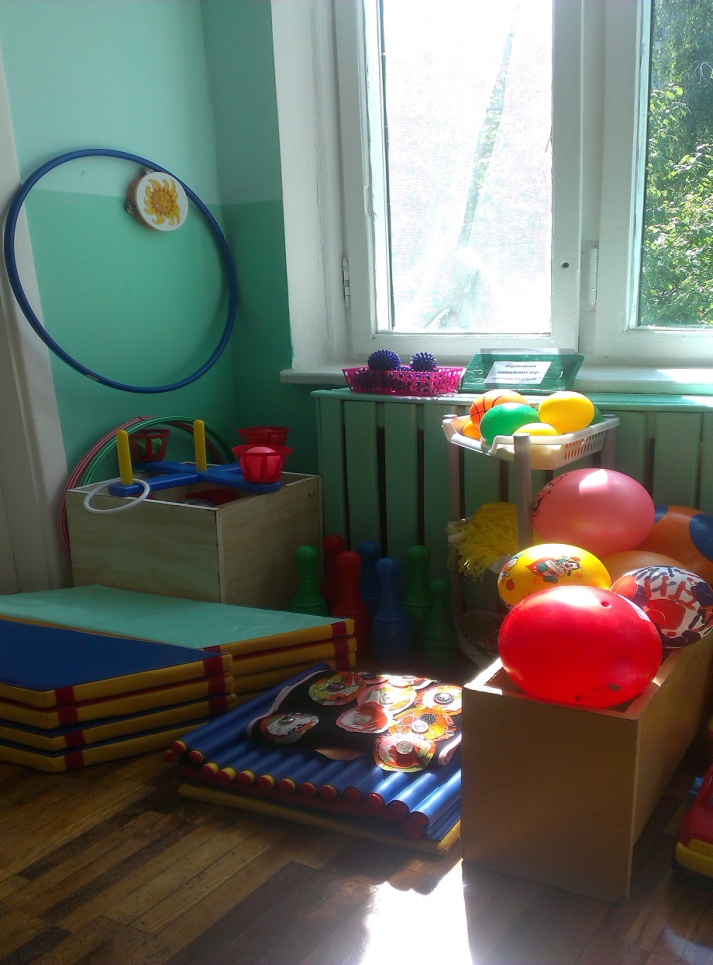 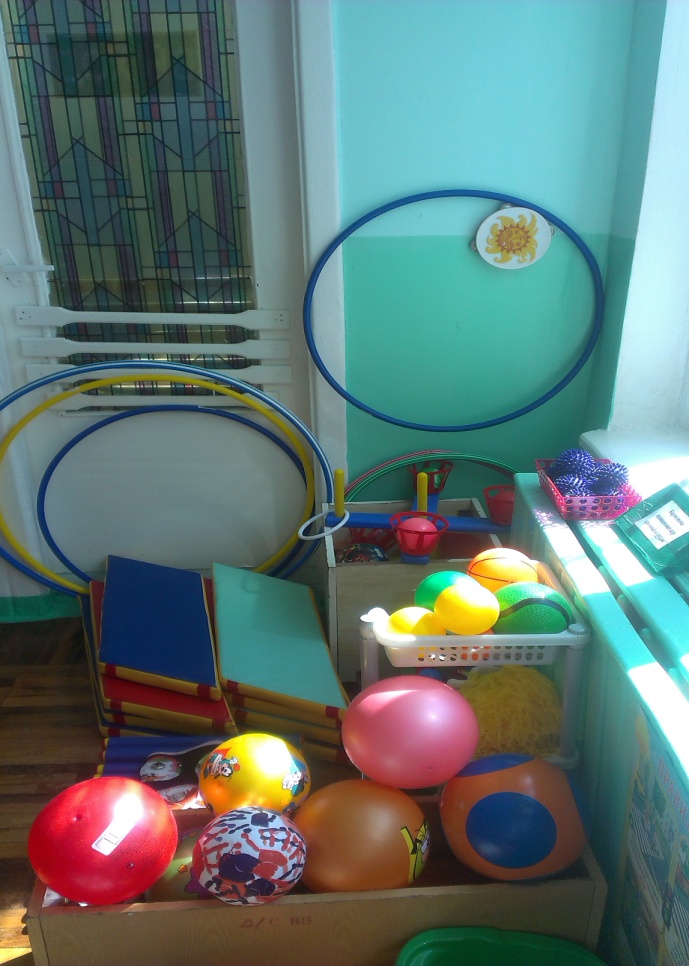                                         Центр сюжетно-ролевой игры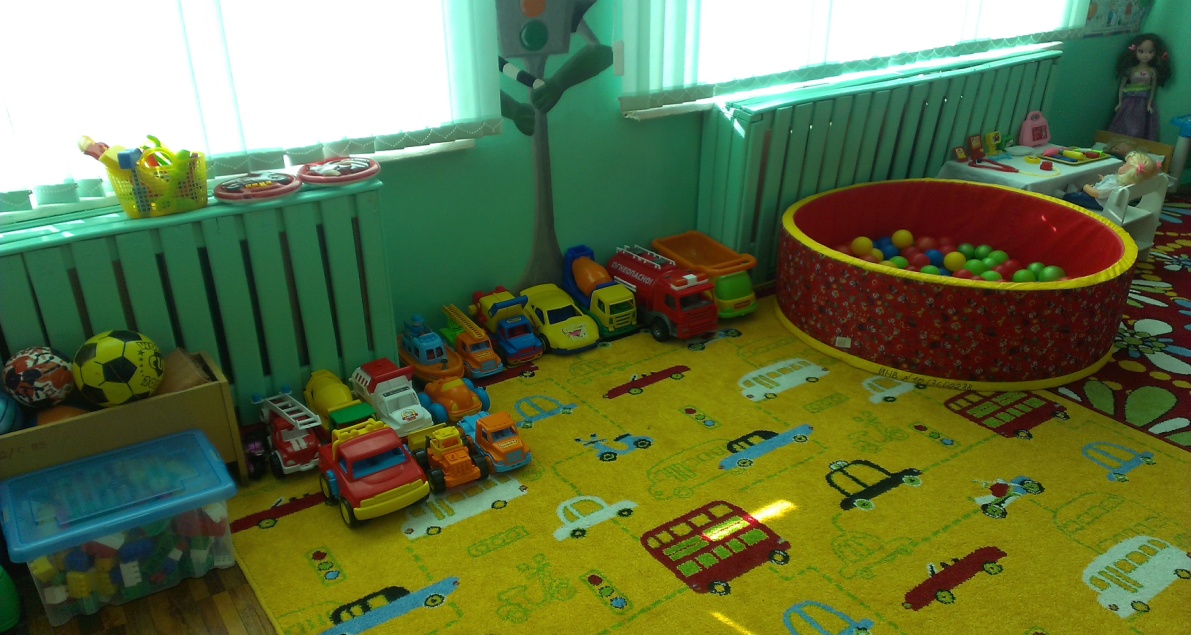 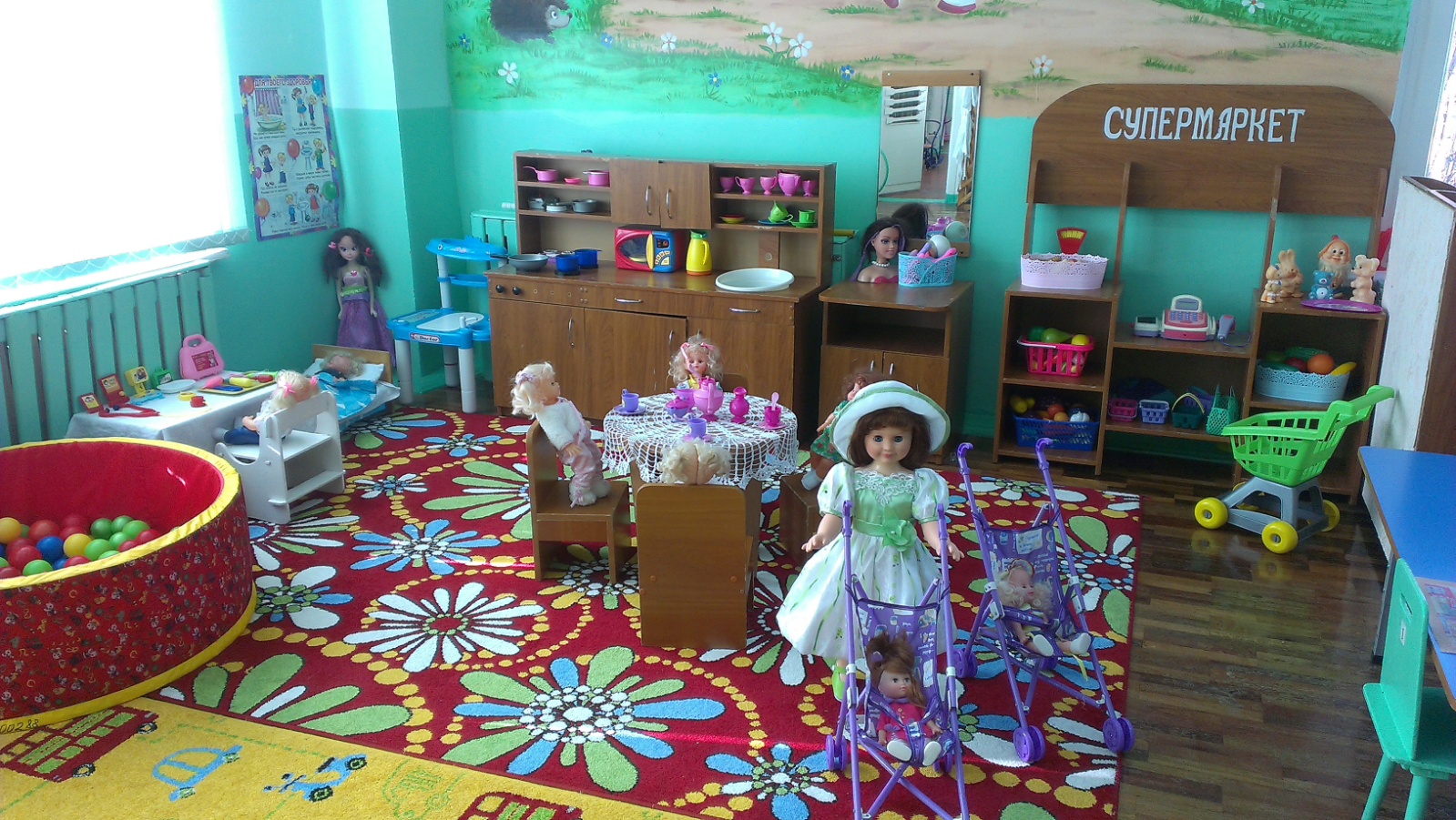 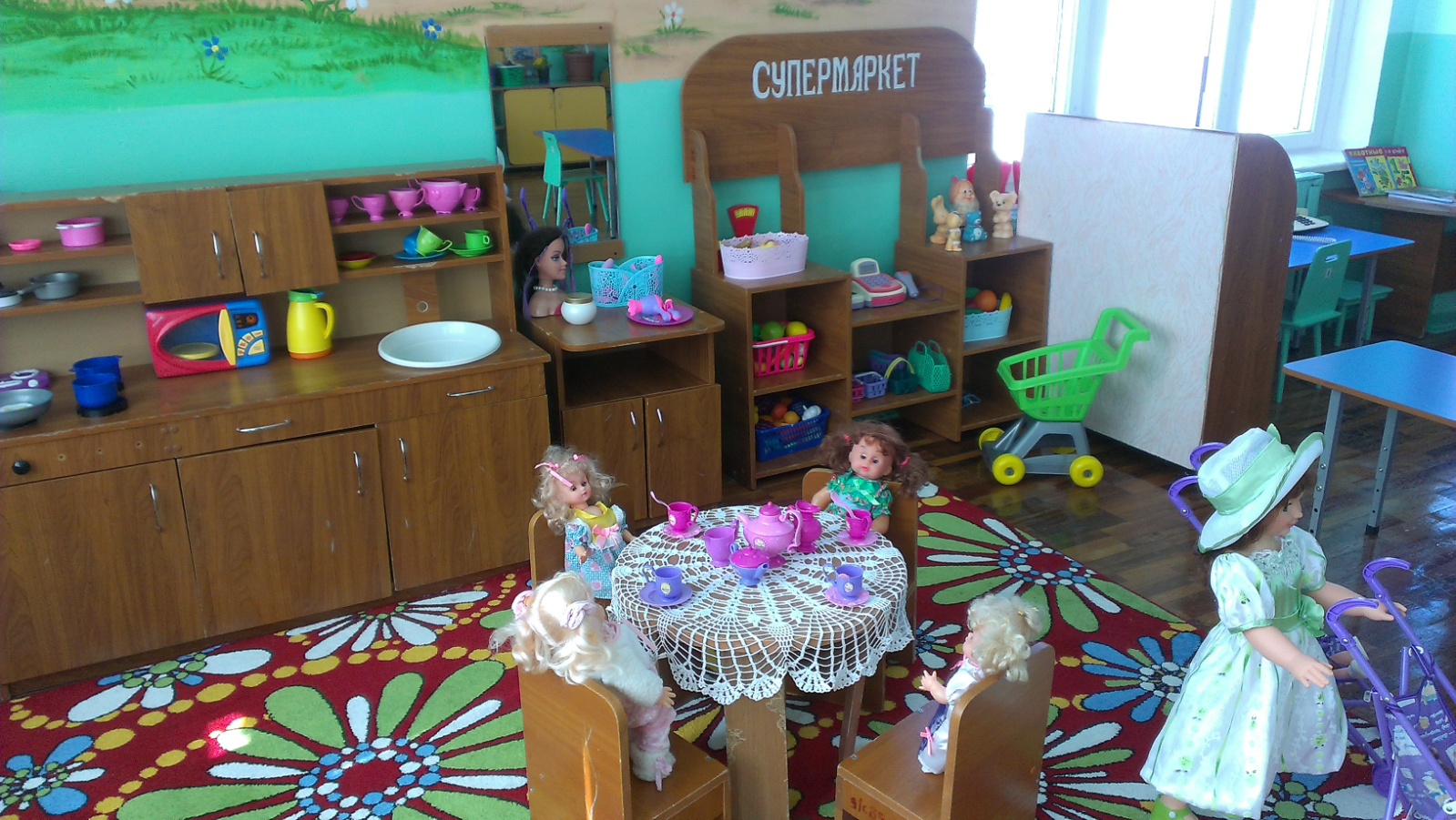 Центр книги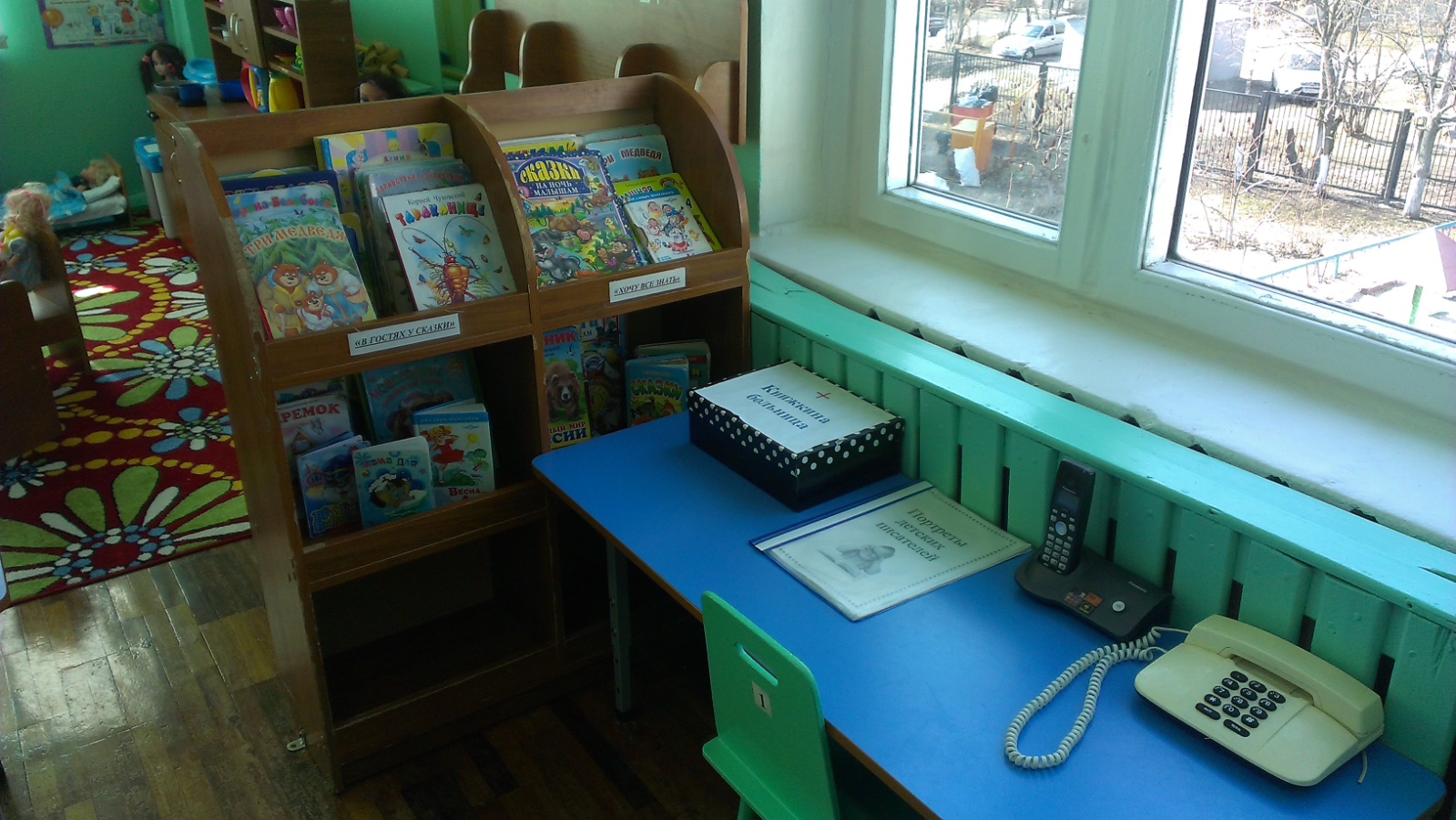 Центр творческой деятельности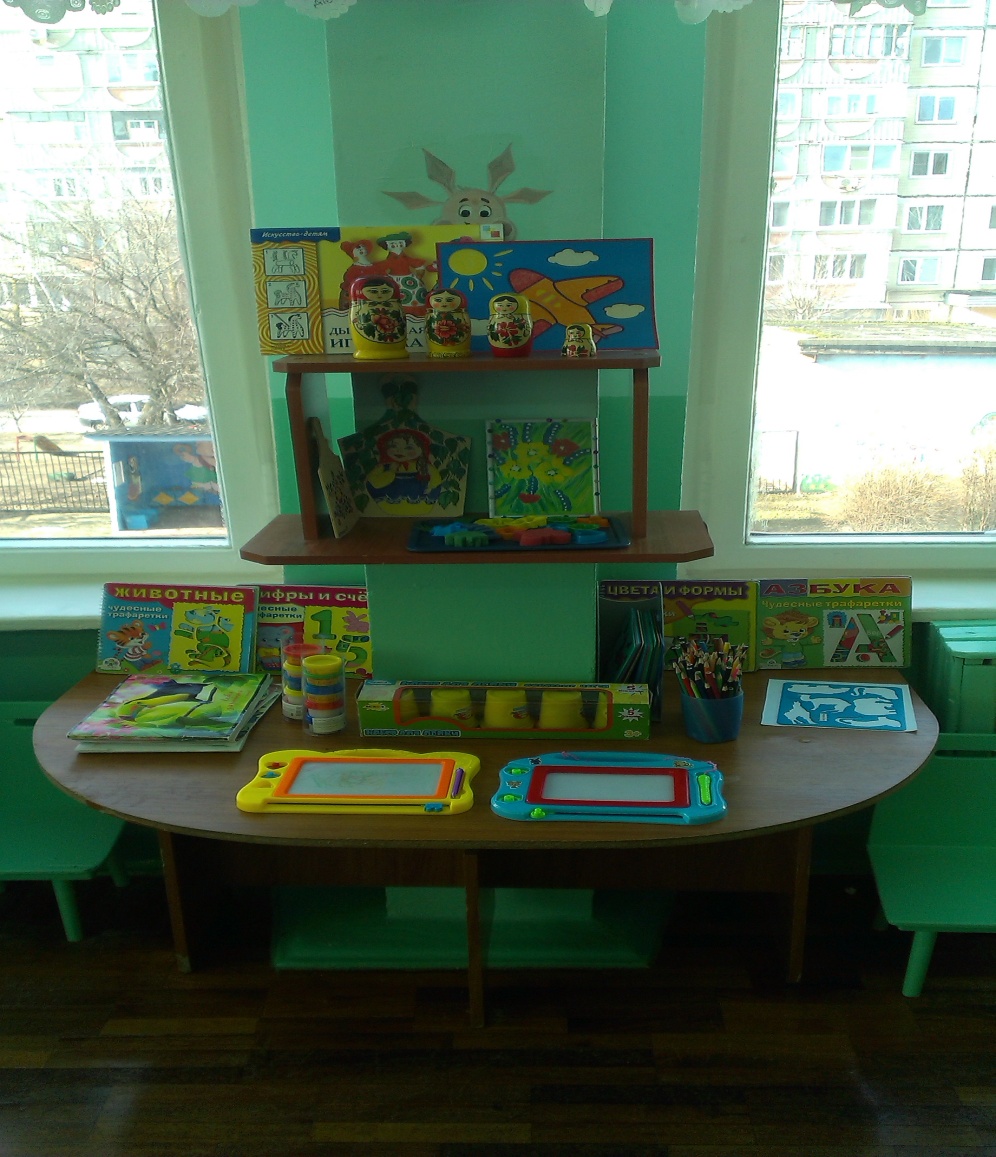 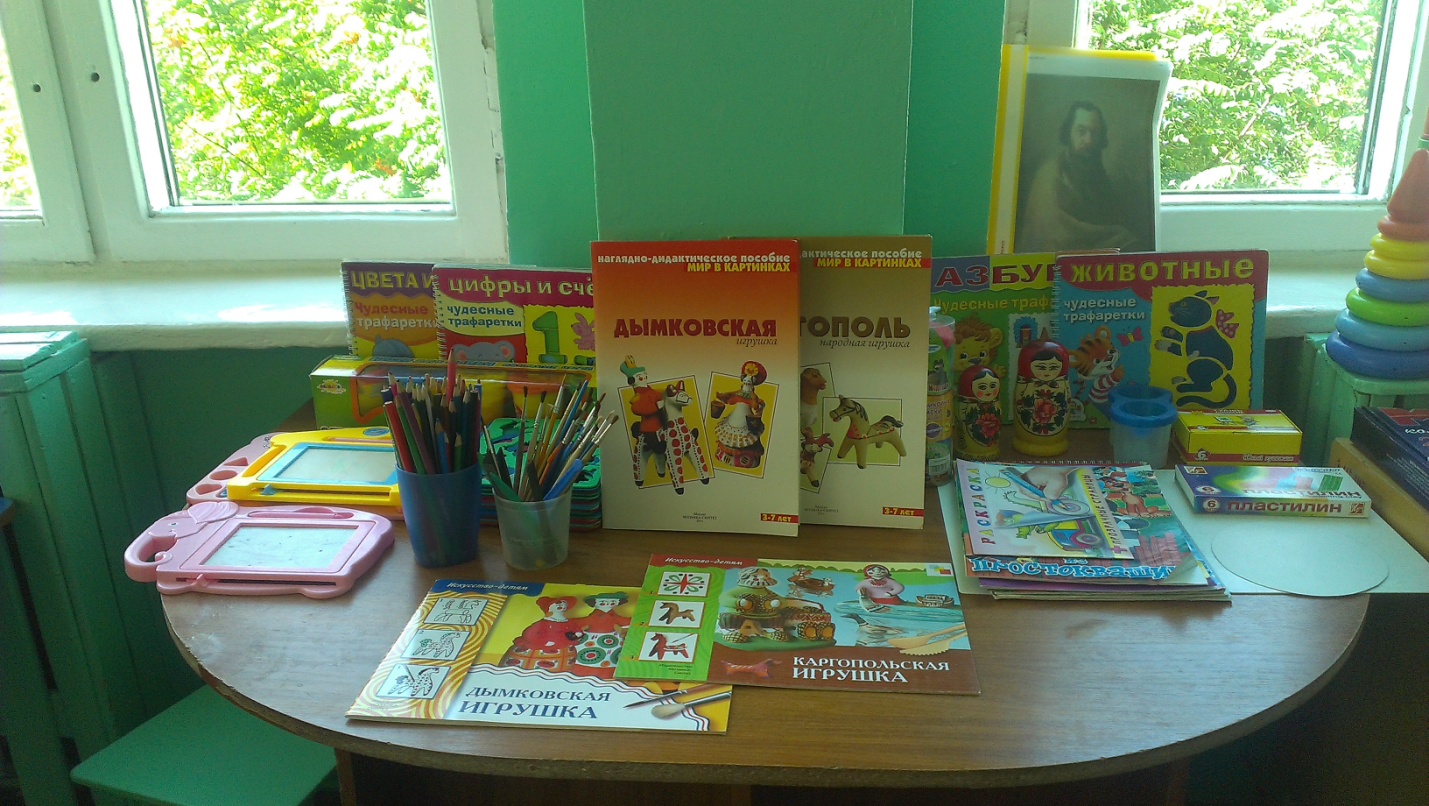 Центр познания и речевого развития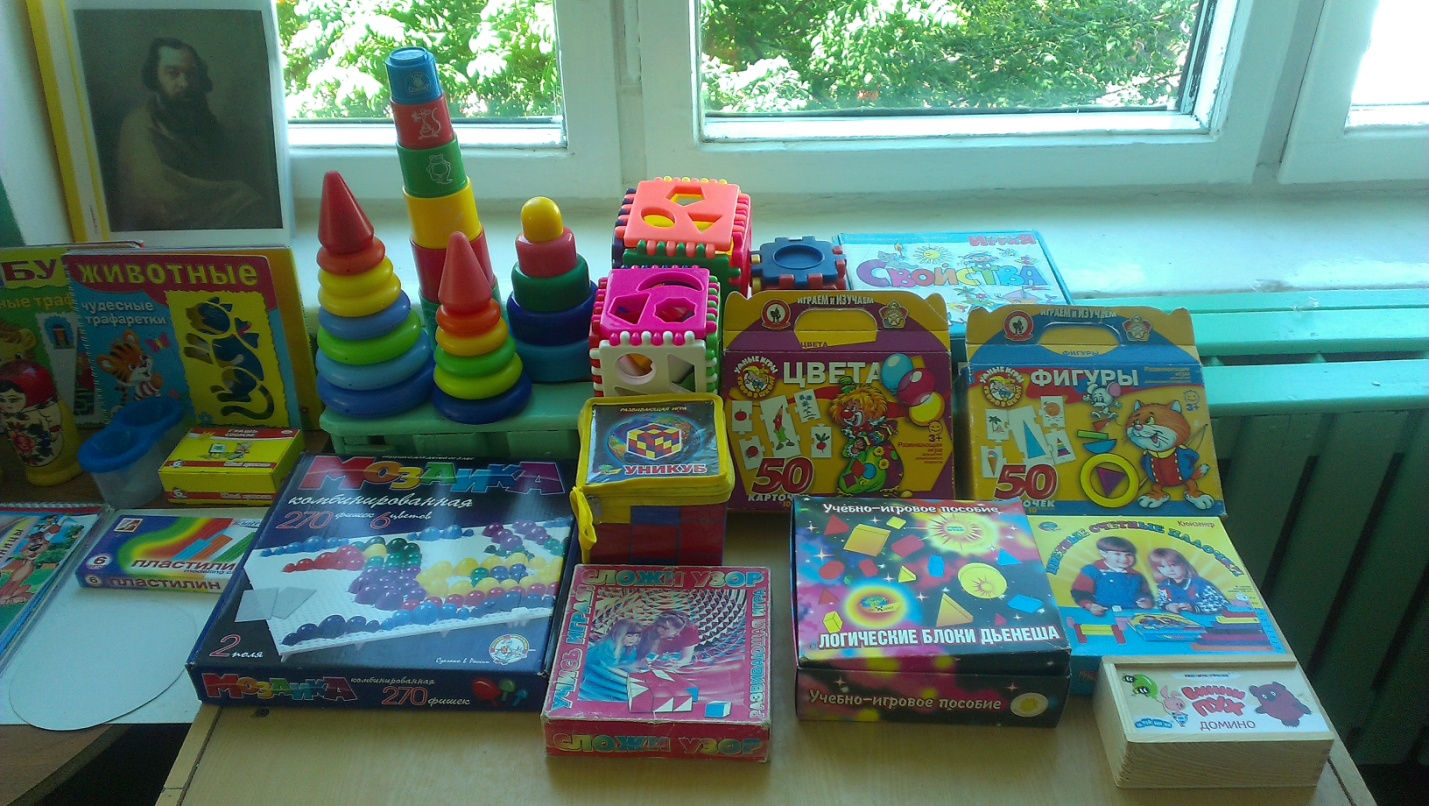 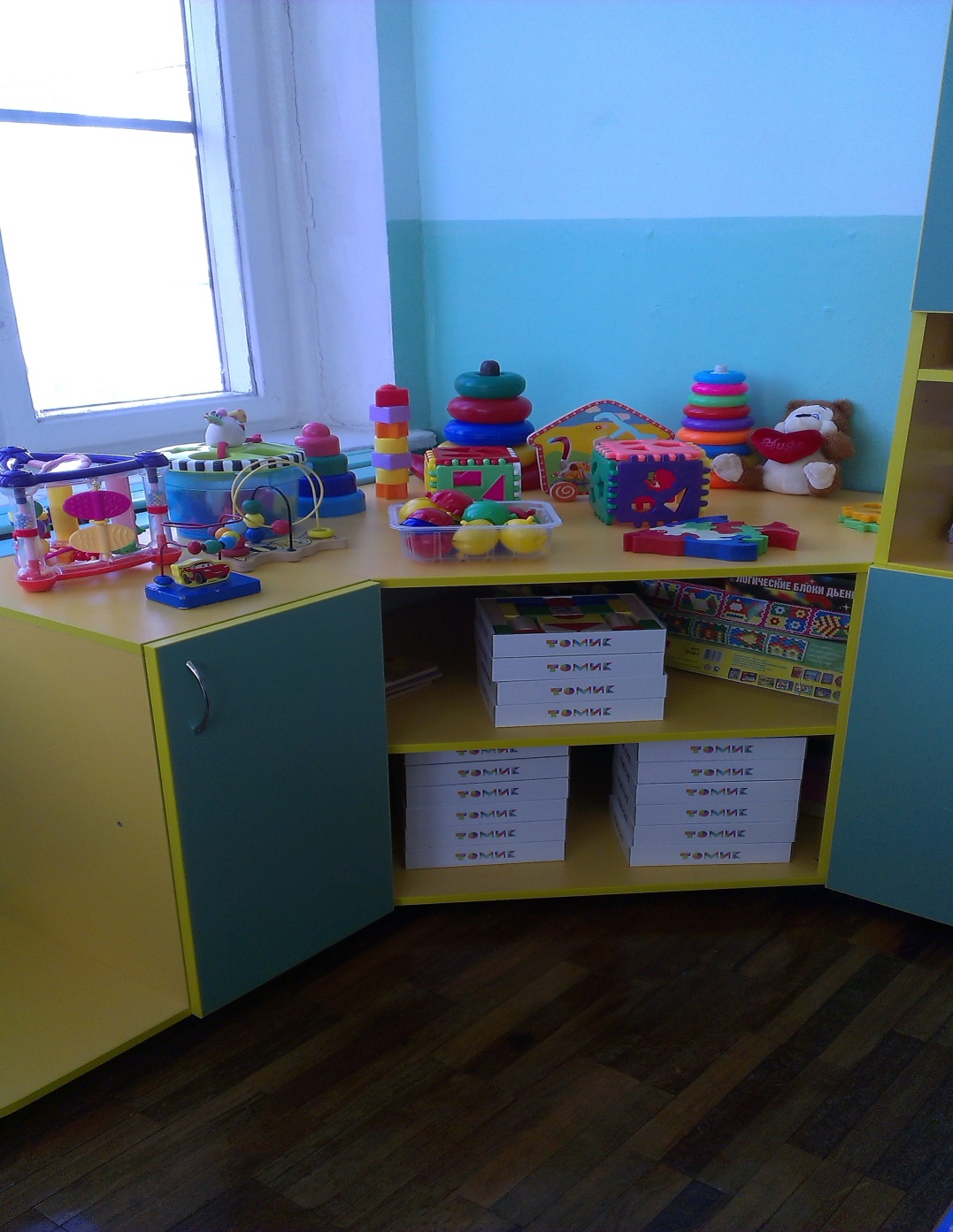 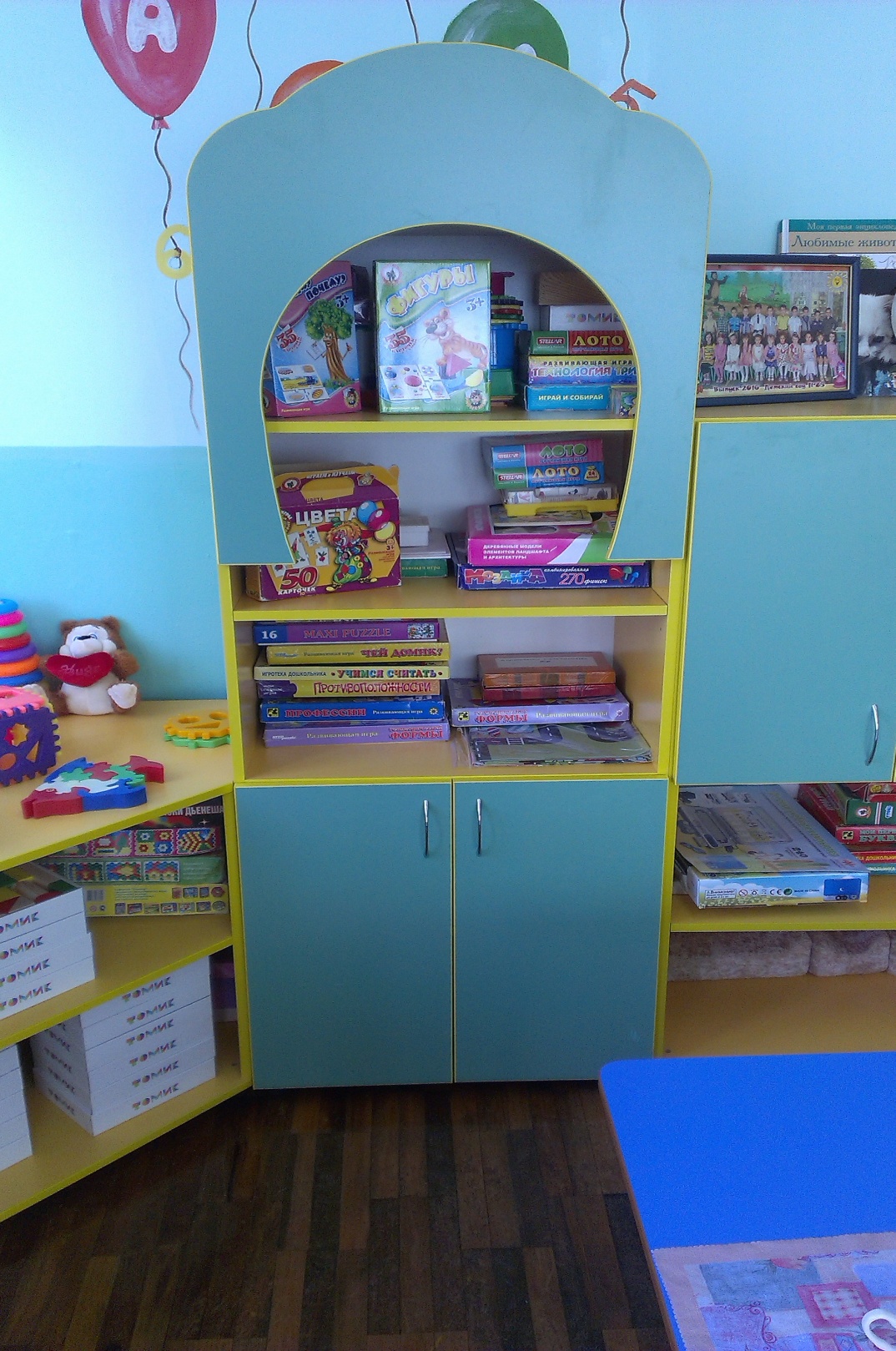 Центр театра и музыки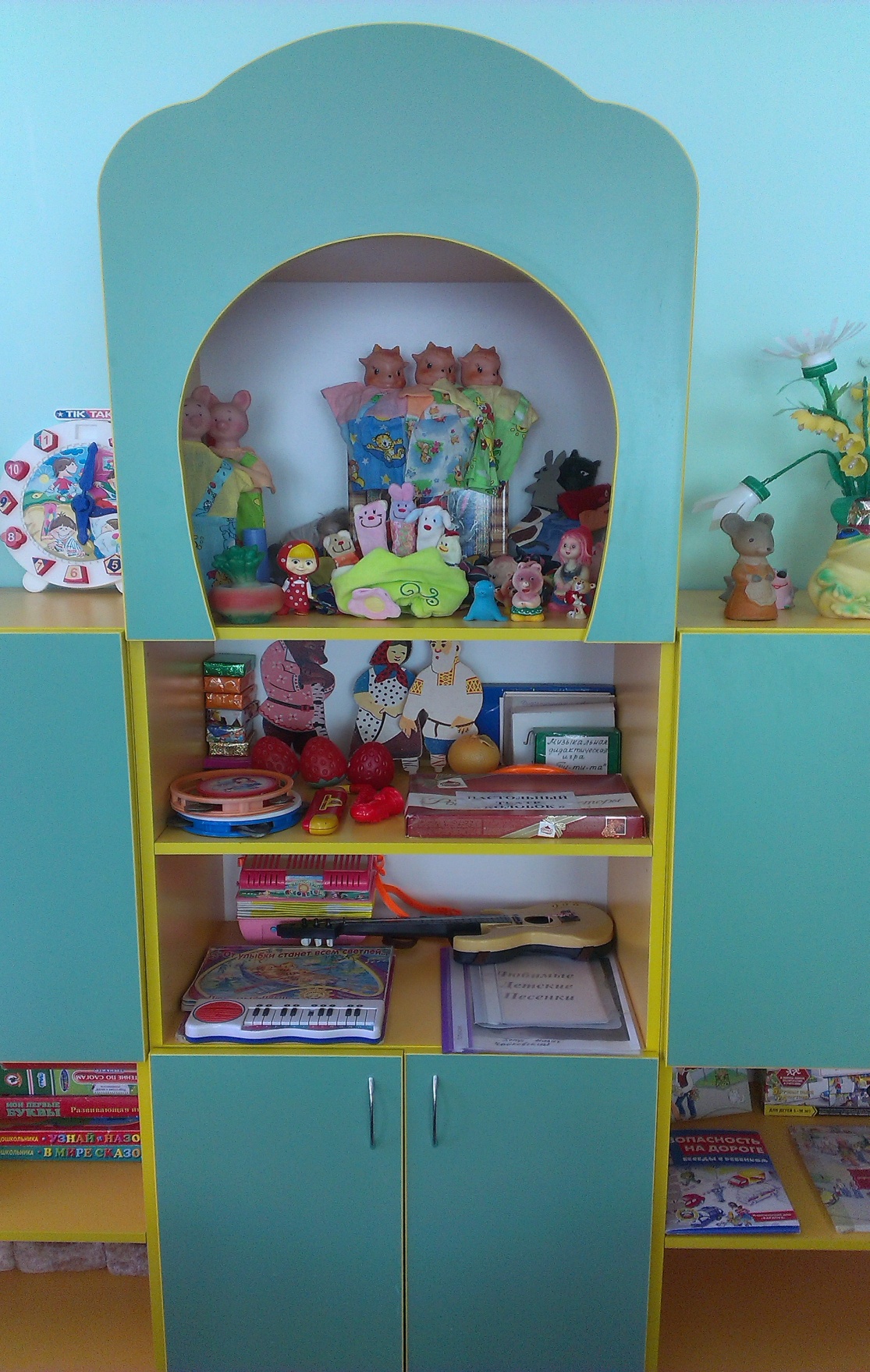 Центр патриотического воспитания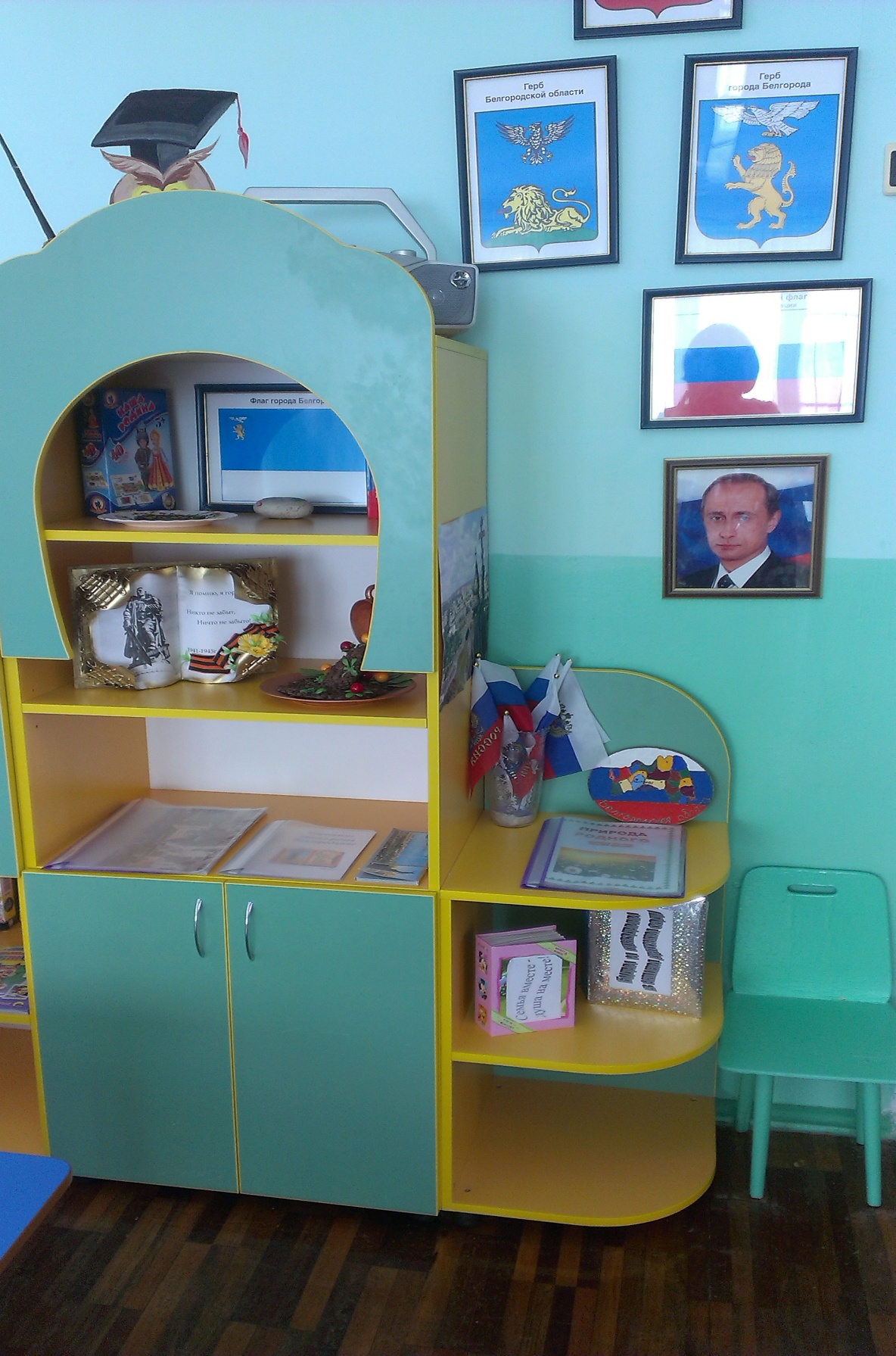 Центр природы и экспериментирования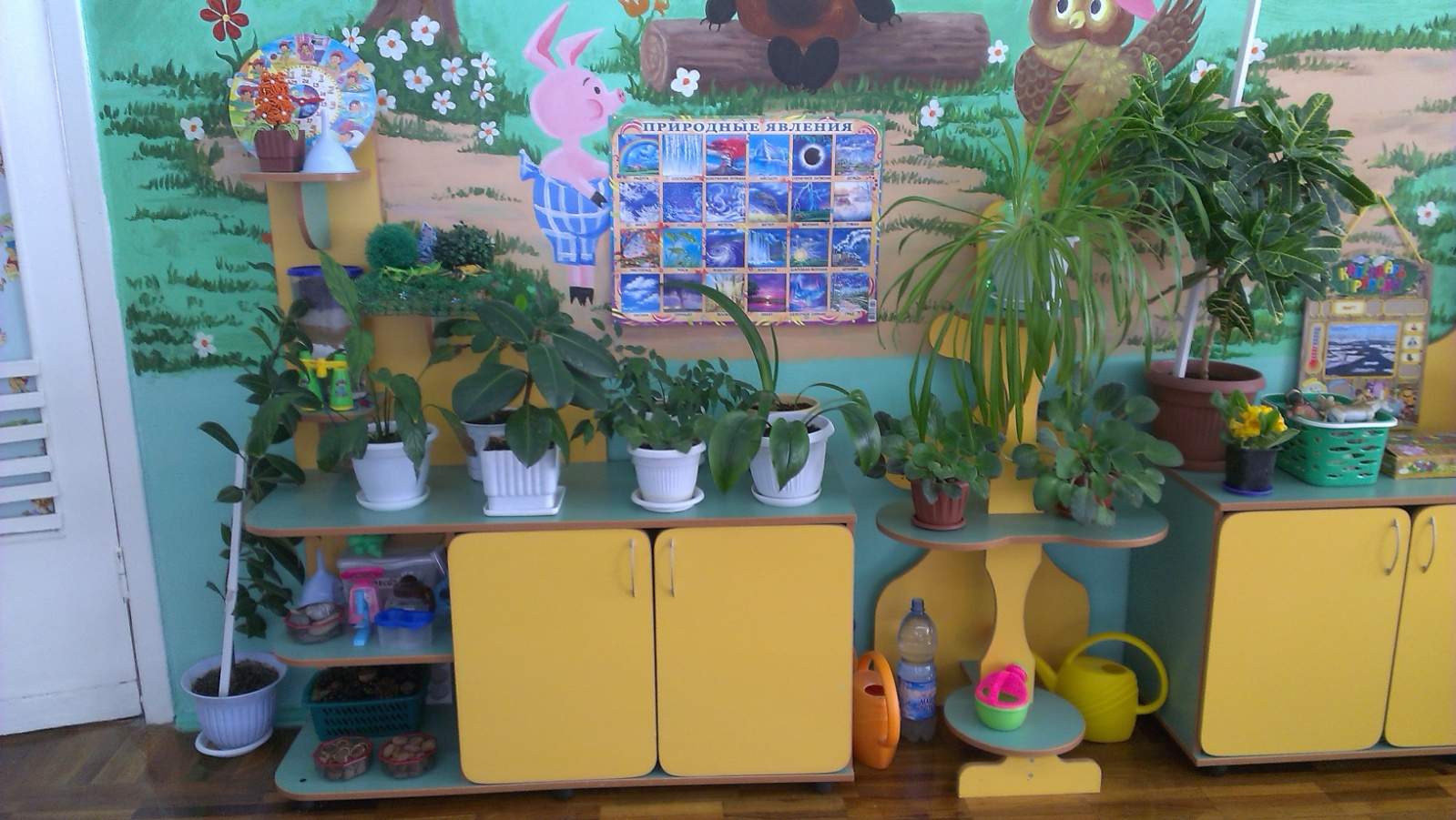 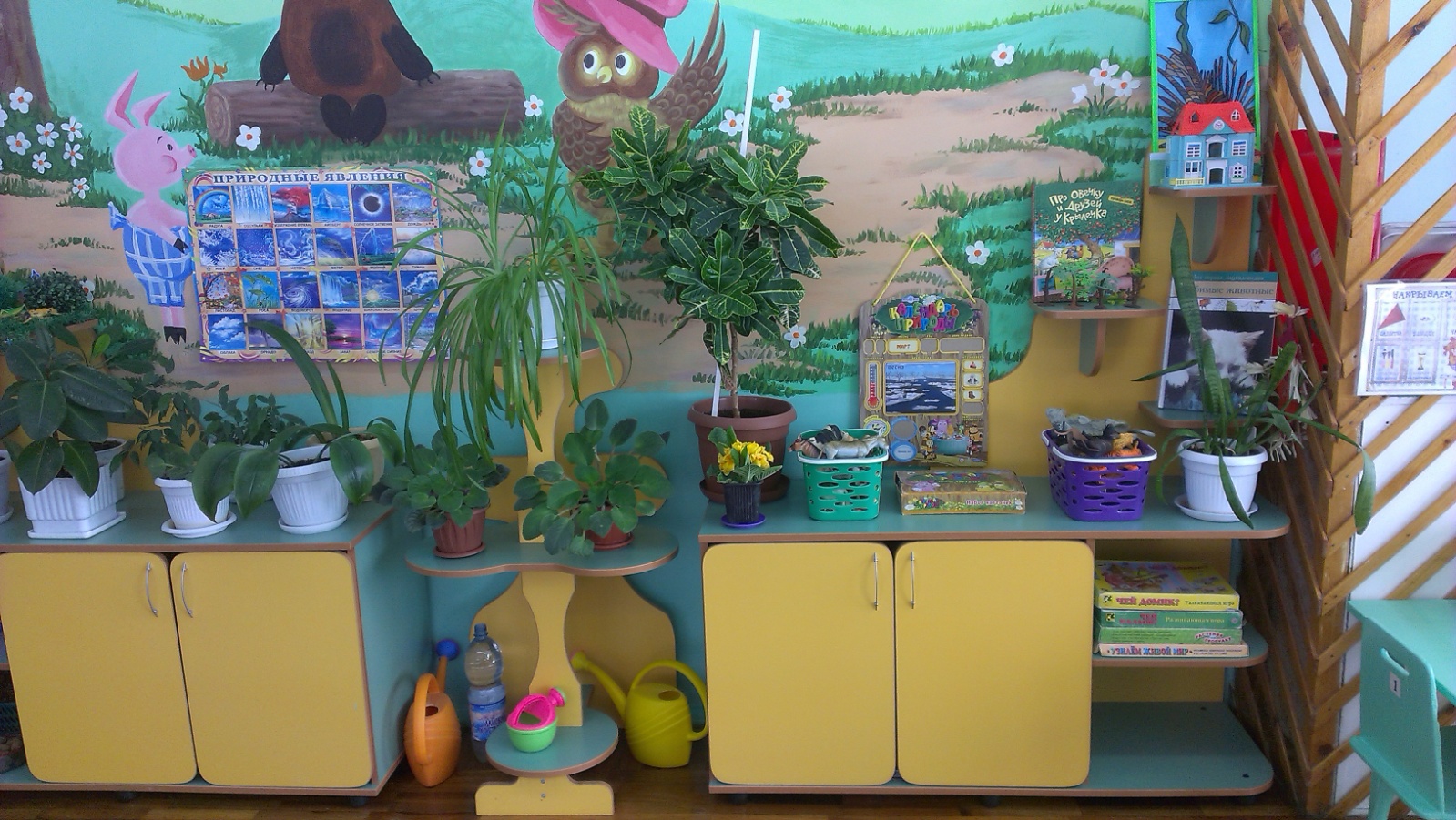 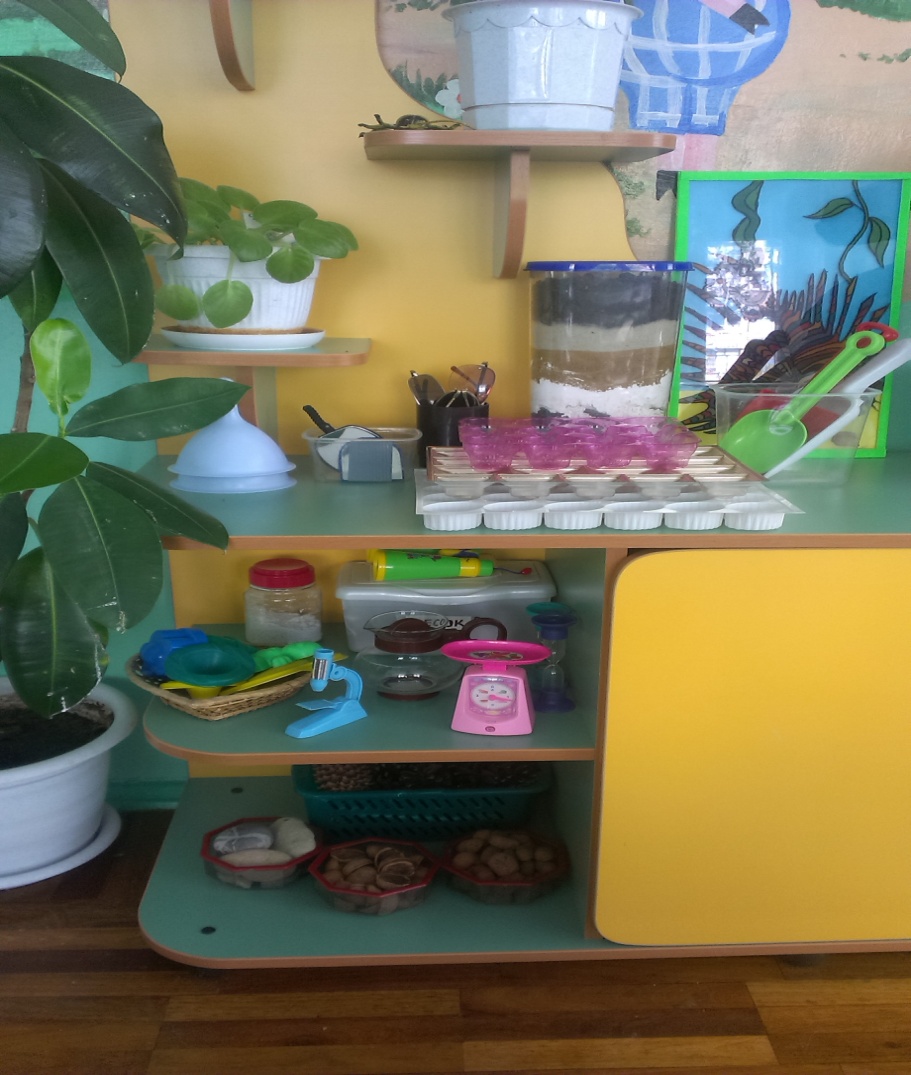 Центр «Веселый английский»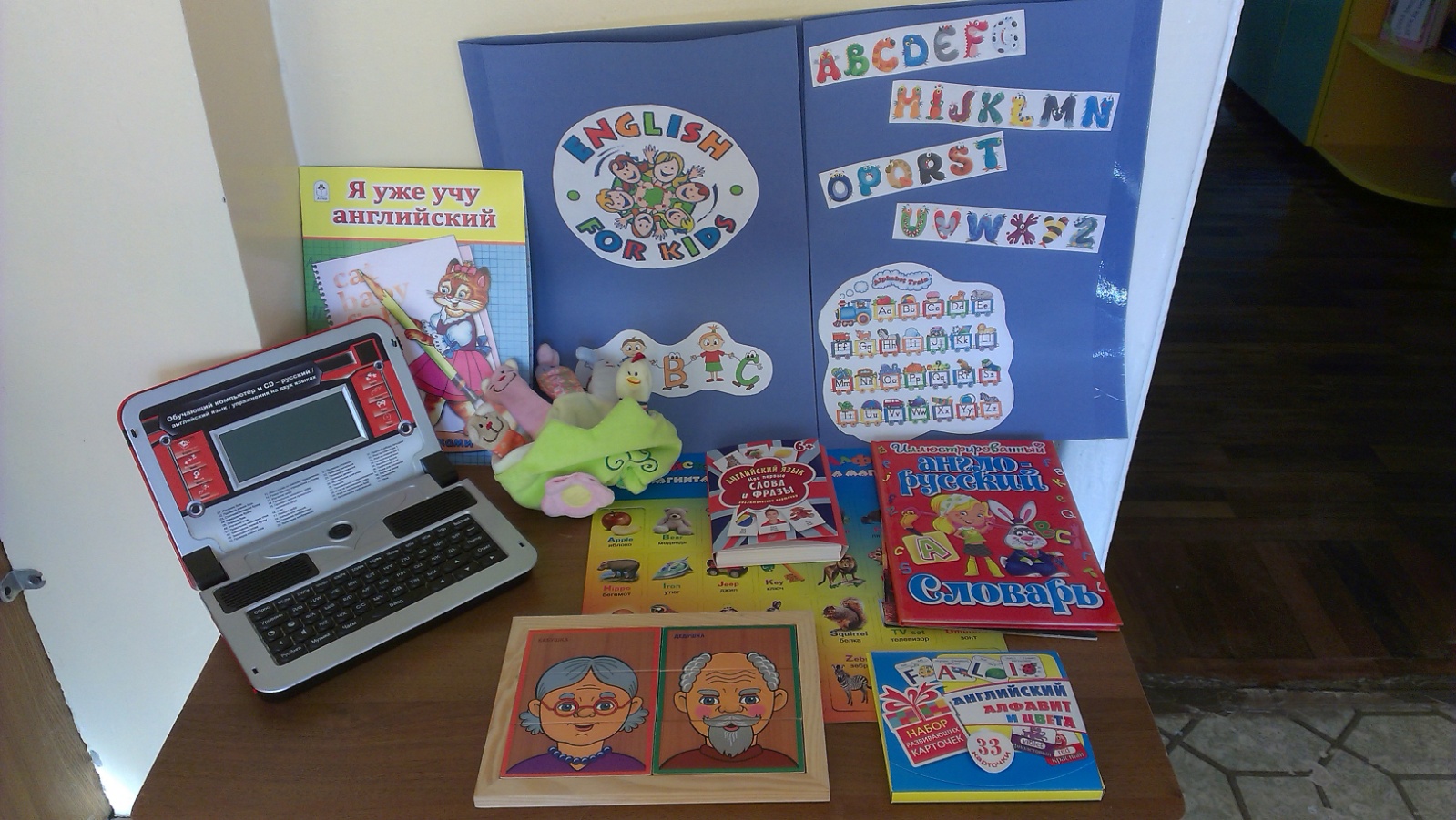 